2022年度四川省资阳市雁江区科学技术协会部门决算目录公开时间：2023年8月31日第一部分  部门概况一、部门职责资阳市雁江区科学技术协会（简称区科协）是由自然科学、技术科学、县级学会、协会、乡镇科协、厂科协组成的科技工作者的群众组织，是区委领导下的人民团体，是党和政府联系科技工作者的纽带和发展科学技术事业的助手，是科普工作的主要社会力量。其主要职责是：1、开展学术交流，活跃学术思想，推动学科发展促进决策的科学化、民主化。    2、普及科学知识，推广先进技术，开展农村干部群众和青少年科技教育活动。    3、维护科技工作者的合法权益，为科技团体和科技工作者服务，表彰奖励科技工作者，促进人才的成长和尊重知识、尊重人才社会风气的形成。4、开展继续教育和技术培训工作，进行技术咨询服务，推动科技成果向生产力转化。5、参与科技政策、法规以及科技计划、规划的制定。6、开展国际和港、澳、台地区民间科技交流与合作，促进对外开放，推进祖国和平统一。7、对所属区级学会、协会、研究会进行管理，对乡镇科协和区属厂矿科协进行业务指导。8、承担区委、区政府和市科协交办的其他任务。   二、机构设置区科协属独立核算，独立编制的参照公务员法管理的事业单位1个，无下属二级单位。其他事业单位0个。第二部分 2022年度部门决算情况说明一、收入支出决算总体情况说明2022年度年初预算收入为101.24万元，年初结转结余收入13.84万元，年初预算总收入115.08万元。调整预算收入为180.02万元；年初结转结余收入13.84万元，决算总收入为193.86万元。与2021年的163.67万元相比，财政拨款收入增加25.84万元，主要原因是人员经费增加造成。二、收入决算情况说明2022年本年收入合计180.02万元，其中：一般公共预算财政拨款收入180.02万元，占收入100%。（图2：收入决算结构图）（饼状图）    三、支出决算情况说明2022年支出合计180.02万元，其中：基本支出120.47万元，占66.92%；项目支出59.55万元，占33.08%；上缴上级支出0万元，占0%；经营支出0万元，占0%；对附属单位补助支出0万元，占0%。（图3：支出决算结构图）（饼状图）四、财政拨款收入支出决算总体情况说明2022年一般公共预算财政拨款收入为180.02万元，与2021年的107.83万元相比，财政拨款收入增加72.19万元，增加66.95%，主要原因是增加死亡抚恤金费及人员基础绩效奖和年度考核奖等经费。支出为180.02万元，较2021年的151.83万元相比增加28.19万元，增加18.57%，主要原因绩效目标奖增加，死亡抚恤费增加。（图4：财政拨款收、支决算总计变动情况）（柱状图）五、一般公共预算财政拨款支出决算情况说明（一）一般公共预算财政拨款支出决算总体情况2022年度当年财政预算收入180.02万元，实际收入180.02万元，完成预算的100%。与202年151.83万元相比，财政拨款收入执行增加28.19万元，增加的主要原因是人员经费增加造成。2022年度当年财政预算支出180.02万元，实际支出180.02万元，完成预算的100%。与202年151.83万元相比，财政拨款支出执行增加28.19万元，增加的主要原因是人员经费增加造成。（图5：一般公共预算财政拨款支出决算变动情况）（柱状图）（二）一般公共预算财政拨款支出决算结构情况2022年收入决算数为180.02万元，其中2060701机构运行经费收入61.53万元，占总收入的34.18%；20160702科普活动经费收入45万元，占总收入的25%；2060799其他科学技术普及支出14.55万元，占总收入的8.08%；2080501退休人员生活补贴4.56万元，占总收入的2.53%；2080505机关事业单位基本养老保险缴费6.44万元，占总收入的3.58%；2080506机关事业单位职业年金缴费5.03万元，占总收入的2.79%；2080801死亡抚恤33.9万元，占总收入的18.83%；2089999其他社会保障和就业支出0.07万元，占总收入的0.04%；2101101行政单位医疗缴费2.54万元，占总收入的1.41%；2101103公务员医疗补助0.67万元，占总收入的0.37%；2210201住房公积金5.73万元，占总收入的3.19%。（图6：一般公共预算财政拨款支出决算结构）（饼状图）（三）一般公共预算财政拨款支出决算具体情况2022年年初预算支出为115.08万元，调整预算支出数为193.86万元。当年财政拨款支出180.02万元，2022年决算支出数为180.02万元，财政应返还额度13.84万元。具体收入支出情况如下：2060701款机构运行为本级财政预算的基本收入61.53万元，决算支出61.53万元，当年预算支出完成率100%。2060702为本级财政预算的科普活动经费30万元和校园科技馆经费15万元，2022年拨付到位45万元，当年预算支出完成率为100%。2060799款其他科学技术普及支出预算收入为14.55万元，2022年拨付到位14.55万元，预算支出完成率率为100%。2080501为本级财政预算支出的退休人员生活补贴4.56万元，决算支出4.56万元，当年预算支出完成率为100%。2080505为本级财政预算的机关事业单位养老保险缴6.44万元，决算支出6.44万元，完成预算100%。2080801死亡抚恤金预算收入33.9万元，决算支出33.9万元，当年预算支出完成率为100%。2089999为本级财政预算工伤生育保险0.07万元，决算支出0.07万元，完成预算100%。2101101为机关事业单位医疗保险缴费2.54万元，拨付支出2.54万元，当年预算支出完成率为100%；2101103为公务员医疗补助支出0.67万元，拨付支出067万元，当年预算支出完成率为100%。2210201为住房公积金5.73万元，拨付5.73万元，当年预算执行率为100%。六、一般公共预算财政拨款基本支出决算情况说明雁江区科协2022年一般公共预算财政拨款基本支出120.47万元，其中：人员经费113.87万元，主要包括：基本工资22.39万元、津贴补贴12.25万元、奖金20.29万元、机关事业单位基本养老保险缴费6.44万元、职工基本医疗保险缴费2.54万元、职业年金缴费5.03万元、公务员医疗补助缴费0.67万元、其他社会保障缴费0.07万元、住房公积金5.73万元、生活补助38.47万元、抚恤金33.91万元、其他对个人和家庭的补助4.56万元。公用经费6.6万元，主要包括：办公费0.06万元，电费0.34万元，工会经费0.85万元，福利费0.89万元，其他交通费用3.98万元，其他商品和服务支出0.48万元。七、财政拨款“三公”经费支出决算情况说明（一）财政拨款“三公”经费支出决算总体情况说明2022年“三公”经费公务接待预算数为1.0万元，财政拨款支出决算为0.36万元，完成预算36.00%，决算数小于预算数的主要原因是2022年公务接待减少。支出决算数与2021年支出数相比持平。（二）财政拨款“三公”经费支出决算具体情况说明2022年“三公”经费财政拨款支出决算中，因公出国（境）费支出决算0万元，占0%；公务用车购置及运行维护费支出决算0万元，占0%；公务接待费支出决算0.36万元，占100%。具体情况如下：（图7：财政拨款“三公”经费支出结构）（饼状图）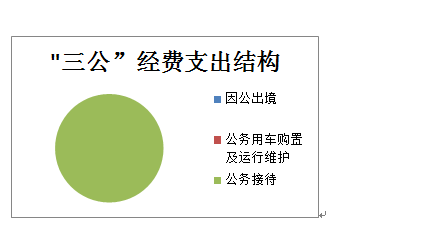     1.因公出国（境）经费支出0万元，完成预算0%。全年安排因公出国（境）团组0次，出国（境）0人。2021年和2020年均无因公出国（境）经费支出。2.公务用车购置及运行维护费支出0万元,完成预算0%。2021年和2020年均无公务用车购置费、公务用车运行维护费。3.公务接待费支出0.36万元，完成预算的36.00%，比2021年0.28万元增加0.08万元，上升28.57%，下降原因2022年接待增加。其中：国内公务接待支出0.36万元，主要用于执行公务、开展业务活动开支的交通费、住宿费、用餐费等，共计支出0.36万元。具体用于接待市科协、安岳、乐至科协等来我区指导、调研科技教育、绿道科普、青少年科创、科普示范基地建设、科普资源整合、科普信息化建设、天府科技云服务中心标准化建设等公务活动开支的交通费、用餐费等。外事接待支出0万元，外事接待0批次，0人，共计支出0万元。八、政府性基金预算支出决算情况说明2022年政府性基金预算拨款支出0万元。九、国有资本经营预算支出决算情况说明2022年国有资本经营预算拨款支出0万元。十、其他重要事项的情况说明（一）机关运行经费支出情况2022年，雁江区科协机关运行经费支出6.6万元，比2021年的10.01万元减少3.41万元，下降34.07%。主要原因2022年节约能源。（二）政府采购支出情况2022年，雁江区科协政府采购支出总额0万元，其中：政府采购货物支出0万元、政府采购工程支出0万元、政府采购服务支出0万元。（三）国有资产占有使用情况截至2022年12月31日，雁江区科协共有车辆0辆，其中：主要领导干部用车0辆、机要通信用车0辆、应急保障用车0辆、执法执勤用车0辆、特种专业技术用车0辆、其他用车0辆。单价50万元以上通用设备0台（套），单价100万元以上专用设备0台（套）。（四）预算绩效管理工作开展情况。根据预算绩效管理要求，本部门在2022年度预算编制阶段，组织对本部门对2022年部门整体开展绩效自评，《雁江区科协2022年部门整体支出绩效评价报告》见附件（第四部分）。本部门无达到事前绩效评估条件项目，因此未组织开展项目事前绩效评估；无专项预算项目，因此未组织开展项目支出绩效评价。第三部分 名词解释1.财政拨款收入：指单位从同级财政部门取得的财政预算资金。2.事业收入：指事业单位开展专业业务活动及辅助活动取得的收入。如（二级预算单位事业收入情况）等。3.经营收入：指事业单位在专业业务活动及其辅助活动之外开展非独立核算经营活动取得的收入。如（二级预算单位经营收入情况）等。4.其他收入：指单位取得的除上述收入以外的各项收入。主要是（收入类型）等。 5.使用非财政拨款结余：指事业单位使用以前年度积累的非财政拨款结余弥补当年收支差额的金额。 6.年初结转和结余：指以前年度尚未完成、结转到本年按有关规定继续使用的资金。 7.结余分配：指事业单位按照会计制度规定缴纳的所得税、提取的专用结余以及转入非财政拨款结余的金额等。8.年末结转和结余：指单位按有关规定结转到下年或以后年度继续使用的资金。9.206类科学技术支出2060701款机构运行：指区科协是用于保障区科协机关机构正常运转的日常支出，包括基本工资、津贴补贴、奖金、养老保险缴费、奖励金等人员经费以及办公费、印刷费、水电费、办公设备购置、其他交通费用等日常公用经费。10.206类科学技术支出2060702款科普活动：指区科协用于完成全区科学技术普及、开展科普宣传活动、科技实验、科技示范、科普惠农兴村、社区益民计划等工作任务而使用的本级财政拨入的项目经费支出。11.206类科学技术支出2060702款校园科技馆：指雁江区科协用于拨付雁江区三贤九义校校园科技馆支付临聘人员工资、五险及运行、维护、管理的经费支出。12.206类科学技术支出2060799其他科学技术普及支出：指区科协用于开展中央、省科协基层科普行动计划、社区益民计划先进集体、先进个人奖励补助、科普示范能力建设、完善科普基础设施等工作而使用的中科协、省科协拨入的项目经费支出。13.206类科学技术支出2060799其他科学技术普及支出临聘人员工作经费支出：指雁江区科协用于支付单位临聘人员工资、五险等的经费支出。14.210卫生健康支出。2101101行政单位医疗指单位为机关职工缴纳的医疗保险缴费支出。15.210卫生健康支出。2101103公务员医疗补助指为单位职工缴纳的公务员医疗补助支出。16.208类社会保障和就业支出。2080501款归口管理的行政事业单位离退休人员经费，指区科协用于退休人员生活补助方面的支出。17.208类社会保障和就业支出2080505款机关事业单位基本养老保险缴费支出：指区科协用于单位职工缴纳养老保险方面的支出。18.208类社会保障和就业支出2080506款机关事业单位职业年金缴费支出指区科协用于单位职工缴纳职业年金缴费方面的支出。19.208类社会保障和就业支出20899001款其他社会保障和就业支出指区科协用于单位职工缴纳工伤、生育保险方面的支出。20.221类住房保障支出2210201款住房公积金：指雁江区科协用于缴纳职工住房公积金的支出。21.基本支出：指为保障是用于保障雁江区科协机关机构正常运转、完成日常工作任务而发生的人员支出和公用支出，包括基本工资、津贴补贴、奖金、养老保险缴费、奖励金等人员经费以及办公费、印刷费、水电费、工会经费、福利费、办公设备购置、公务用车改革车贴等日常公用经费。22.项目支出：是用于保障区科协机关为完成全区科学技术普及、开展科普活动和中央、省、市科协安排部署的科普惠农兴村、社区益民计划及基层科普行动计划先进集体、个人奖励补助工作、加强科普示范能力建设、完善科普基础设施建设、开展雁江区三贤九义校校园科技馆运行、维护管理（包括3名临聘人员工资、五险及校园科技馆水费、电费、维修费等）支出、单位临聘人员工资、五险及补助等经费支出。23.“三公”经费：指区科协用财政拨款安排的因公出国（境）费、公务用车购置及运行费和公务接待费。其中，因公出国（境）费反映单位公务出国（境）的国际旅费、国外城市间交通费、住宿费、伙食费、培训费、公杂费等支出；公务用车购置及运行费反映单位公务用车车辆购置支出（含车辆购置税）及租用费、燃料费、维修费、过路过桥费、保险费、安全奖励费用等支出；公务接待费反映单位按规定开支的各类公务接待（含外宾接待）支出。24.机关运行经费：为保障科协机关运行用于购买货物和服务的各项资金，包括办公及印刷费、邮电费、差旅费、会议费、福利费、日常维修费、专用材料及一般设备购置费、办公用房水电费、办公用房取暖费、办公用房物业管理费、公务用车运行维护费以及其他费用。第四部分 附件资阳市雁江区科学技术协会2022年部门整体支出绩效自评报告一、部门（单位）概况（一）机构组成资阳市雁江区科学技术协会属独立核算，独立编制的参照公务员法管理的单位，现有行政编制3名。设综合办公室1个。领导职数:主席1名，副主席1名，中层领导职数1名。（二）机构职能资阳市雁江区科学技术协会（简称区科协）是由自然科学、技术科学、县级学会、协会、乡镇科协、厂科协组成的科技工作者的群众组织，是区委领导下的人民团体，是党和政府联系科技工作者的纽带和发展科学技术事业的助手，是科普工作的主要社会力量。其主要职责是：1、开展学术交流，活跃学术思想，推动学科发展促进决策的科学化、民主化。2、普及科学知识，推广先进技术，开展农村干部群众和青少年科技教育活动。3、维护科技工作者的合法权益，为科技团体和科技工作者服务，表彰奖励科技工作者，促进人才的成长和尊重知识、尊重人才社会风气的形成。4、开展继续教育和技术培训工作，进行技术咨询服务，推动科技成果向生产力转化。5、参与科技政策、法规以及科技计划、规划的制定。6、开展国际和港、澳、台地区民间科技交流与合作，促进对外开放，推进祖国和平统一。7、对所属区级学会、协会、研究会进行管理，对乡镇科协和区属厂矿科协进行业务指导。8、承担区委、区政府和市科协交办的其他任务。（三）人员概况2022年期末在职人员4名，其中：主席（四级调研员）1名。三级调研员1名，一级主任科员一名，二级主任科员1名。与2021年相比，缺副主席1名。非领导职务人员增加1名。二、部门财政资金收支情况（一）部门财政资金收入情况区科协2022年年初预算收入115.08万元，决算收入数为193.86万元，预决算差异78.78万元。主要原因是人员经费增加造成。其中：2060701机构运行经费收入61.53万元，占总收入的34.18%；20160702科普活动经费收入45万元，占总收入的25%；2060799其他科学技术普及支出14.55万元，占总收入的8.08%；2080501退休人员生活补贴4.56万元，占总收入的2.53%；2080505机关事业单位基本养老保险缴费6.44万元，占总收入的3.58%；2080506机关事业单位职业年金缴费5.03万元，占总收入的2.79%；2080801死亡抚恤33.9万元，占总收入的18.83%；2089999其他社会保障和就业支出0.07万元，占总收入的0.04%；2101101行政单位医疗缴费2.54万元，占总收入的1.41%；2101103公务员医疗补助0.67万元，占总收入的0.37%；2210201住房公积金5.73万元，占总收入的3.19%。（二）部门财政资金支出情况2022年年初预算支出为115.08万元，调整预算支出数为193.86万元。当年财政拨款支出180.02万元，2022年决算支出数为180.02万元，财政应返还额度13.84万元。具体收入支出情况如下：基本支出120.47万元，占总支出的66.92%；项目支出59.55万元，占总支出的33.08%。具体支出情况如下：基本支出情况：2060701机构运行经费支出61.53万元。其中人员经费54.93万元；日常公用经费商品和服务支出6.6万元。208社会保障和就业支出50.01万元，其中2080501退休人员生活补贴4.56万元，2080505机关事业单位基本养老保险缴费6.44万元，2080506机关事业单位职业年金缴费5.03万元，2080801死亡抚恤33.9万元，其他社会保障和就业支出0.07万元。210卫生健康支出3.21万元，其中2101101行政单位医疗缴费2.54万元， 2101103公务员医疗补助0.67万元。221住房保障支出5.73万元，主要是2210201住房公积金支出5.73万元。项目支出类：20160702科普活动经费支出45万元，其中：科普活动经费45万元。主要用于主要用于开展科普宣传活动、科学技术普及和青少年科技创新大赛、天府科技云推广应用等工作。2060702校园科技馆为三贤九义校校园科技馆临聘人员工资、五险、补助等15万元。2060799其他科学技术普及支出14.55万元。其中2021年省级科普经10万元，主要用于拨付社区科普经费。2060799临聘人员工作经费4.5万元主要用于区科协临聘人员工资、五险、补助。三、部门整体预算绩效管理情况（根据适用指标体系进行调整）（一）部门预算项目绩效管理按照资阳市雁江区财政局《关于开展 2022年度支出绩效自评工作的通知》文件精神，为进一步搞好我会2022年部门整体支出绩效自评工作，区科协成立了2022 年度部门整体支出绩效自评工作导小组，组长由区科协党组书记曾晓斌担任，副组长由副主席刘君担任，成员由邓素辉担任。具体工作由邓素辉同志负责。为切实做好2022年度部门整体支出绩效自评工作，提高财政资金使用效益，根据资阳市雁江区财政局《关于开展2022年度区级部门支出绩效自评工作的通知》（资雁财发〔2022〕86号）文件精神，结合单位实际，区科协组织成立了2022 年度部门整体支出绩效自评工作导小组。评价小组采取召开科技工作者、协会、乡土人才、科技辅导员座谈会，走访社区群众，发放问卷调查表等方式，收集整理对区科协工作的意见和建议。检查单位的基本支出、项目支出有关账目等方式进行自查。重点从单位的综合管理、预算执行进度、预算调整、专项资金分配使用、资金支付的进度、“三公”经费、公用经费的控制、单位资产管理、部门履职成效、服务对象满意度等方面开展了自评。（二）结果应用情况1.及时反馈评价结果。及时将预算绩效管理结果反馈项目负责人，要求其针对绩效评价结果提出的问题，制定整改方案，按时进行整改，并及时反馈整改完成情况。2.建立绩效公开制度。按照政府信息公开的有关规定，将绩效评价结果尤其是社会关注度高、影响力大的民生项目和重点项目支出绩效情况在一定范围内公开，接受社会监督。3. 对自评工作中发现的问题进行整改，建立和完善了绩效管理和预算编制、执行结合制度，将绩效评价结果作为调整支出结构、完善单位财务管理、科学安排预算资金的重要依据。（三）自评质量部门整体绩效目标自评依据充分、合理、明确、细化，符合国家法律法规，符合雁江区科协三定方案和区科协中长期发展实施规划，与本单位2022年度工作任务、本年度部门资金预算安排相符四、评价结论及建议（一）评价结论2022年，我会积极履职，强化管理，较好地完成了年度工作目标，推动了科协工作迈上了一个新的台阶。根据资雁财发〔2022〕86号规定确部门整体支出绩效评价指标体系，我会2022年度评价结果为优。（二）存在问题1、预算编制工作有待加强。预算编制的科学性、合理性需要提高。2、因单位人员少，经费不足，财政经费拨款不到位，预算执行工作力度有待加强。（三）改进建议1、细化预算编制工作，认真做好预算的编制。进一步提高预算编制的科学性、严谨性和可控性。加强内部预算编制的审核和预算控制指标的下达。2、加强财务管理，严格财务审核。健全单位财务管理制度体系，规范单位财务行为。3、加强与财政部门的沟通与协调，强化预算执行工作力度，规范部门预算收支核算工作，提高部门预算收支管理水平。第五部分  附表一、收入支出决算总表二、收入决算表三、支出决算表四、财政拨款收入支出决算总表五、财政拨款支出决算明细表六、一般公共预算财政拨款支出决算表七、一般公共预算财政拨款支出决算明细表八、一般公共预算财政拨款基本支出决算明细表九、一般公共预算财政拨款项目支出决算表十、政府性基金预算财政拨款收入支出决算表十一、国有资本经营预算财政拨款收入支出决算表十二、国有资本经营预算财政拨款支出决算表十三、财政拨款“三公”经费支出决算表